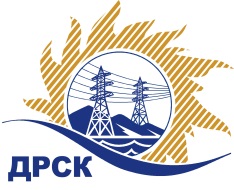 Акционерное Общество«Дальневосточная распределительная сетевая  компания»ПРОТОКОЛ № 107/УР-ВПЗакупочной комиссии по выбору победителя открытого электронного запроса предложений на право заключения договора на выполнение работ Капитальный ремонт ВЛ-0,4 кВ с. Новокуровка филиала ХЭС закупка № 58 раздел 1.1.  ГКПЗ 2016№ ООС - 31502995910ПРИСУТСТВОВАЛИ: 10 членов постоянно действующей Закупочной комиссии ОАО «ДРСК»  2-го уровня.ВОПРОСЫ, ВЫНОСИМЫЕ НА РАССМОТРЕНИЕ ЗАКУПОЧНОЙ КОМИССИИ: О  рассмотрении результатов оценки заявок Участников.О признании предложений соответствующими условиям закупки.О предварительной ранжировке заявок.О проведении переторжки.О выборе победителя.РЕШИЛИ:По вопросу № 1:Признать объем полученной информации достаточным для принятия решения.Утвердить цены, полученные на процедуре вскрытия конвертов с заявками участников открытого запроса предложений.По вопросу № 22.1. Признать заявки АО «ВСЭСС» (Россия, г. Хабаровск, ул. Тихоокеанская, 165, 680042), ООО "Сельэлектрострой" (679015, Россия, Еврейская автономная обл., г. Биробиджан, ул. Советская, д. 127 В) соответствующими условиям закупки.По вопросу № 3:3.1. Утвердить предварительную ранжировку заявок Участников:По вопросу № 4: Не проводить переторжку. По вопросу № 5 5.1. Планируемая стоимость закупки в соответствии с ГКПЗ: 4 990 000,00 руб. без учета НДС; 5 888 200,00 руб. с учетом НДС..5.2. Признать победителем запроса предложений Капитальный ремонт ВЛ-0,4 кВ с. Новокуровка для нужд филиала АО «ДРСК» «Хабаровские электрические сети»  участника, занявшего первое место в итоговой ранжировке по степени предпочтительности для заказчика: АО «ВСЭСС» (Россия, г. Хабаровск, ул. Тихоокеанская, 165, 680042) на условиях: стоимость предложения 4 989 379,00 руб. без НДС (5 887 467,22 руб. с НДС). Условия оплаты: в течение 30 календарных дней после  подписания справки о стоимости выполненных работ КС-3. Срок выполнения работ: 11 января – 31 марта 2016 г.  Гарантия на своевременное и качественное выполнение работ, а также на устранение дефектов, возникших по вине Подрядчика, составляет 24 месяца со дня подписания акта сдачи-приемки. Срок действия оферты до 10.03.2016 г.Ответственный секретарь Закупочной комиссии  2 уровня АО «ДРСК»                                                    ____________________   М.Г.ЕлисееваЧувашова О.В.(416-2) 397-242г. Благовещенск«21» декабря 2015№Наименование участника и его адресПредмет и общая цена заявки на участие в запросе предложений1АО «ВСЭСС» (Россия, г. Хабаровск, ул. Тихоокеанская, 165, 680042)Предложение, подано 08.12.2015 в 04:09
Цена: 4 989 379,00 руб. (цена без НДС)2ООО "Сельэлектрострой" (679015, Россия, Еврейская автономная обл., г. Биробиджан, ул. Советская, д. 127 В)Предложение, подано 08.12.2015 в 04:29
Цена: 4 989 864,00 руб. (цена без НДС)Место в предварительной ранжировкеНаименование участника и его адресЦена предложения на участие в закупке без НДС, руб.Балл по неценовой предпочтительности1 местоАО «ВСЭСС» (Россия, г. Хабаровск, ул. Тихоокеанская, 165, 680042)4 989 379,00 руб. без НДС (5 887 467,22 руб. с НДС)3,22 местоООО "Сельэлектрострой" (679015, Россия, Еврейская автономная обл., г. Биробиджан, ул. Советская, д. 127 В)4 989 864,00 руб. без НДС(5 888 039,52 руб. с НДС)3,2